Дополнительный список участников конкурсов к 100-летию Ленинского округаКонкурс  открыток «Символ Ленинского округа»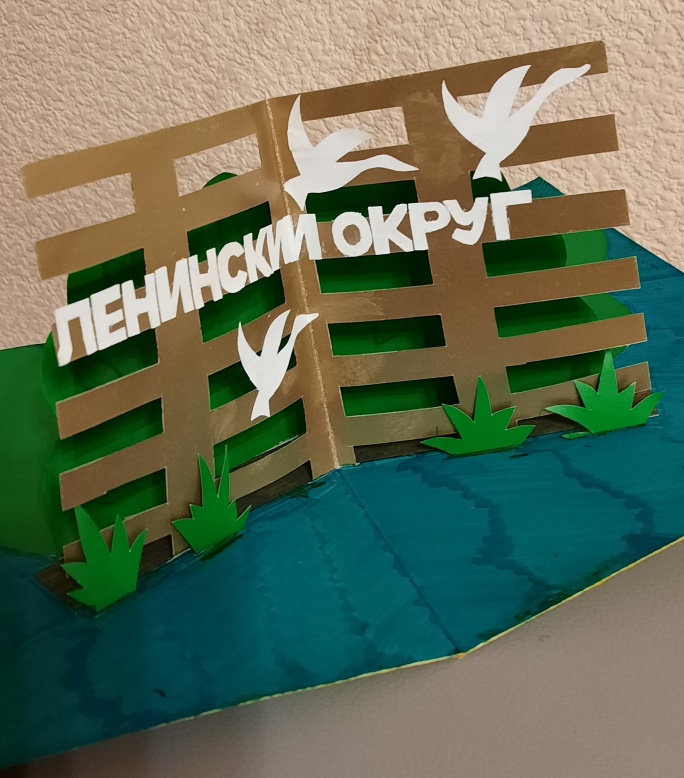 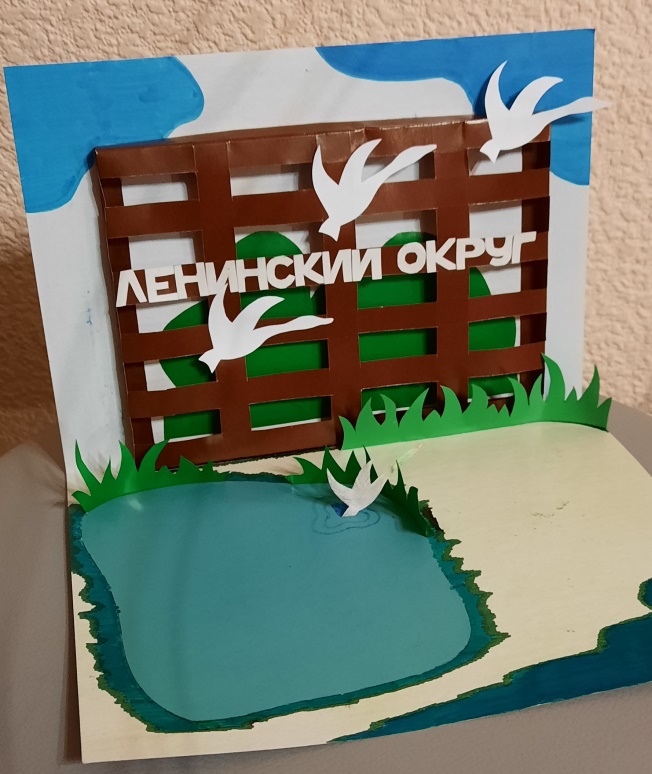  Егор Г. 5б                                                            Дмитрий Г. 5б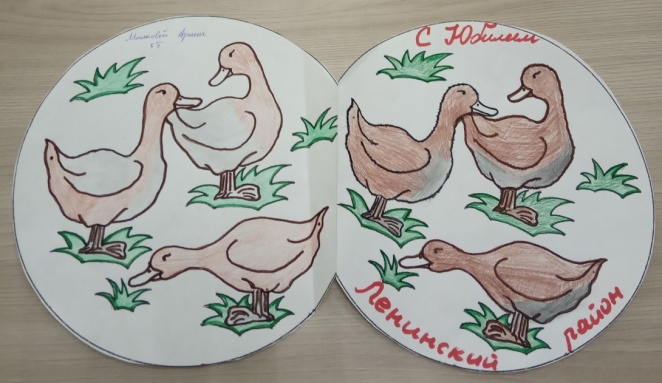 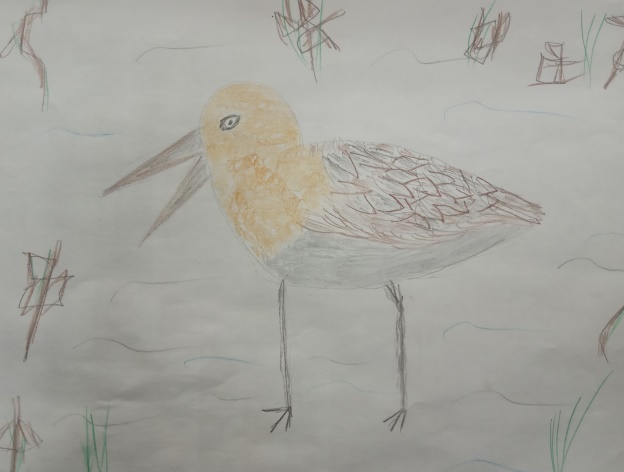 Арина М. 5б                                                   Арина М. 5б         Конкурс  рисунка «Красота родного округа»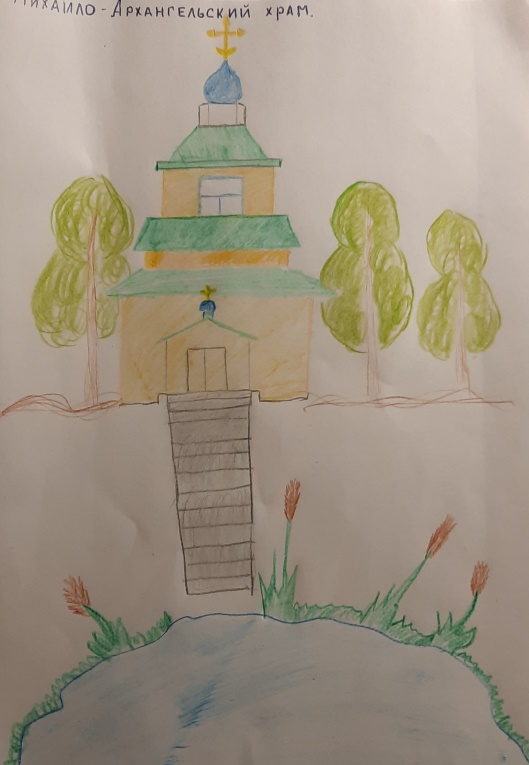 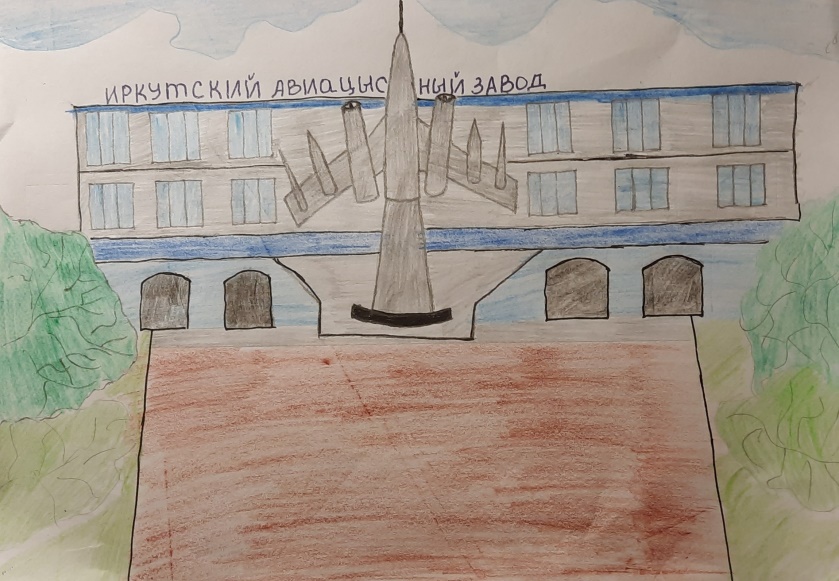 Егор Г. 5б                                             Дмитрий Г. 5б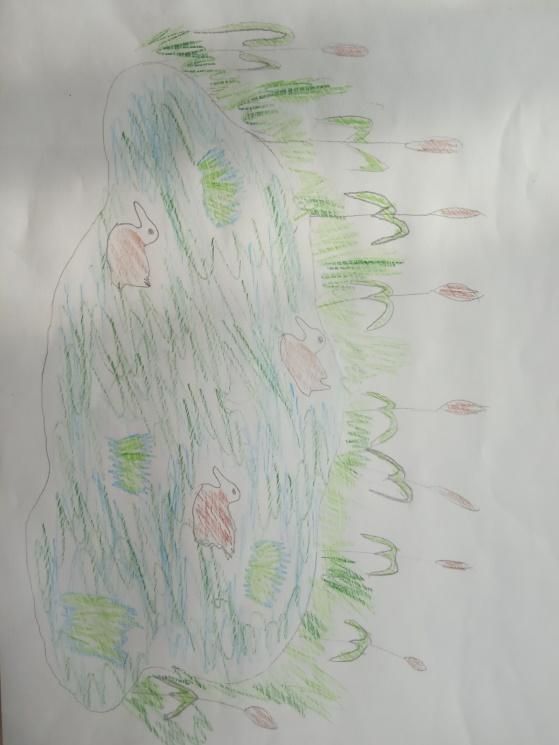 Богдан Ш. 5б  Конференция№ФИОКласс1Егор Г.5бучастник2Дмитрий Г.5бучастник3Арина М.5бучастник№ФИОКлассБаллы1Егор Г.5бучастник2Дмитрий Г.5бучастник3Богдан Ш.5бучастник№ФИОКлассБаллы1Егор Г.5бучастник2Дмитрий Г.5бучастник